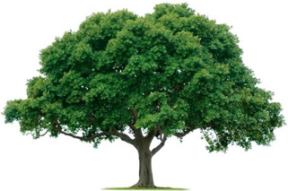 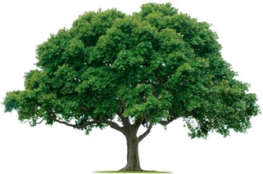 OAKRIDGE NEIGHBORHOOD ASSOCIATIONMonthly Board Meeting Monday, October 4, 2021, at 7:00 P.M.Zoom MeetingBoard Meeting MinutesCALL TO ORDER: Quorum (9 members present or 7 members for decisions under $500).A quorum was not met. Only six members were present.  Attendees discussed upcoming events. Call was concluded at 7:15 pm. NEXT BOARD MEETINGDate:  Monday, November 1, 2021Time: 7:00 PMLocation: Zoom NEXT GENERAL MEMBERSHIP MEETINGDate: Thursday, February 24, 2022Time: 7:00 PMLocation: TBD 